Dear Sir/Madam,In agreement with the decisions taken at the ITU-T Study Group 9 (Broadband cable and TV) meeting held fully virtual from 16 to 23 April 2020 inclusive, it is my pleasure to invite you to attend the fully virtual meeting of Working Party 1/9 (Video transport) and Working Party 2/9 (Cable-related terminals and applications) that is planned on 23 June 2020 from 1300 to 1430 hours. The terms of reference of the Working Party 1/9 fully virtual meeting, include considering the Consent of two work items, which will be finalized in the previous interim rapporteur meeting of Question 2/9:–	J.twoway-dcas-part2 (candidate ITU-T J.1032), and–	J.twoway-dcas-part3 (candidate ITU-T J.1033).The terms of reference of the Working Party 2/9 fully virtual meeting, include considering the Consent of one work item, which will be finalized in the previous interim rapporteur meeting of Question 5/9:–	J.stvos-sec (candidate J.1204).See SG9 work programme at https://www.itu.int/ITU-T/workprog/wp_search.aspx?sg=9The WP1/9 meeting will start at 1300 (CEST) hours and WP2/9 will start immediately after WP1/9 ends their session.Please note that registration is mandatory (via the online registration form also available on the http://itu.int/ITU-T/go/sg9). Without registration the remote participation tool (MyMeetings) will not be accessible. Further details of the meeting will be made available shortly at SG9 website.Additional information about the meeting is set forth in Annex A. The draft agenda of the meeting, as prepared in agreement with the Chair of Working Party 1/9, Mr Zhifan Sheng from ABS, China (zfsheng@icloud.com) and TaeKyoon Kim, from ETRI, Korea Rep. of (tkkim@etri.re.kr), is set out in Annex B.Key deadlines:The debates at this e- meeting will be conducted in English without interpretation.I wish you a productive and enjoyable meeting.Annexes: 2ANNEX A
Additional details for the WP1/9 and WP2/9 meetingsWORKING METHODS AND FACILITIESDOCUMENT SUBMISSION AND ACCESS: Member contributions should be submitted using Direct Document Posting; draft TDs should be submitted by e-mail to the study group secretariat using the appropriate template. Access to meeting documents is provided from the study group homepage, and is restricted to ITU-T Members who have an ITU user account with TIES access.INTERPRETATION: The entire meeting will run in English only.INTERACTIVE REMOTE PARTICIPATION: ITU-T SG9 management team agreed to use the MyMeetings Remote Participation tool (ITU MyMeetings, https://remote.itu.int) for these Working Party sessions, as done for Study Group 9 meeting last April 2020. Delegates must register for the meeting and identify themselves and their affiliation when taking the floor. Remote participation is provided on a best-effort basis. The meeting should not be delayed or interrupted because of a remote participant’s inability to connect, listen or be heard. If the voice quality of a remote participant is considered insufficient, the Chair of the Working Party meeting should interrupt the remote participant and refrain from giving the participant the floor until the problem is resolved.PRE-REGISTRATIONPRE-REGISTRATION: Pre-registration is mandatory and is to be done online via the study group home page at least one month before the start of the meeting. As outlined in TSB Circular 68, the ITU-T registration system requires focal-point approval for registration requests; TSB Circular 118 describes how to set up automatic approval of these requests. The membership is invited to include women in their delegations whenever possible.Registration is mandatory via the online registration form on the study group homepage. Without registration, delegates will not be able to access the remote participation tool highlighted above.ANNEX B
Draft agenda WP1/9 & WP2/9 
(Fully Virtual, 23 June 2020)NOTE1 ‒ WP2/9 will start immediately after WP1/9 will endNOTE2 ‒ Updates to the agenda can be found in [TD898/SG9]._____________________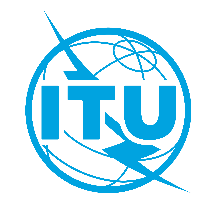 International telecommunication unionTelecommunication Standardization Bureau International telecommunication unionTelecommunication Standardization Bureau Geneva, 11 May 2020Geneva, 11 May 2020Ref:TSB Collective letter 6/9SG9/SPTSB Collective letter 6/9SG9/SP-	To Administrations of Member States of the Union; -	To ITU-T Sector Members;-	To ITU-T Associates of Study Group 9; -	To ITU Academia-	To Administrations of Member States of the Union; -	To ITU-T Sector Members;-	To ITU-T Associates of Study Group 9; -	To ITU AcademiaTel:+41 22 730 5858+41 22 730 5858-	To Administrations of Member States of the Union; -	To ITU-T Sector Members;-	To ITU-T Associates of Study Group 9; -	To ITU Academia-	To Administrations of Member States of the Union; -	To ITU-T Sector Members;-	To ITU-T Associates of Study Group 9; -	To ITU AcademiaFax:+41 22 730 5853+41 22 730 5853-	To Administrations of Member States of the Union; -	To ITU-T Sector Members;-	To ITU-T Associates of Study Group 9; -	To ITU Academia-	To Administrations of Member States of the Union; -	To ITU-T Sector Members;-	To ITU-T Associates of Study Group 9; -	To ITU AcademiaE-mail:tsbsg9@itu.inttsbsg9@itu.int-	To Administrations of Member States of the Union; -	To ITU-T Sector Members;-	To ITU-T Associates of Study Group 9; -	To ITU Academia-	To Administrations of Member States of the Union; -	To ITU-T Sector Members;-	To ITU-T Associates of Study Group 9; -	To ITU AcademiaWeb:http://itu.int/go/tsg09 http://itu.int/go/tsg09 -	To Administrations of Member States of the Union; -	To ITU-T Sector Members;-	To ITU-T Associates of Study Group 9; -	To ITU Academia-	To Administrations of Member States of the Union; -	To ITU-T Sector Members;-	To ITU-T Associates of Study Group 9; -	To ITU AcademiaSubject:Meeting of Working Party 1/9 and Working Party 2/9; fully virtual meeting, 23 June 2020 
(1300 to 1430 hours)Meeting of Working Party 1/9 and Working Party 2/9; fully virtual meeting, 23 June 2020 
(1300 to 1430 hours)Meeting of Working Party 1/9 and Working Party 2/9; fully virtual meeting, 23 June 2020 
(1300 to 1430 hours)Meeting of Working Party 1/9 and Working Party 2/9; fully virtual meeting, 23 June 2020 
(1300 to 1430 hours)One month2020-05-23- Pre-registration (via the online registration form on the study group homepage)12 calendar days2020-06-10- Submit ITU-T Member contributionsYours faithfully,Chaesub Lee
Director of the Telecommunication
Standardization Bureau 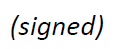 ITU-T SG9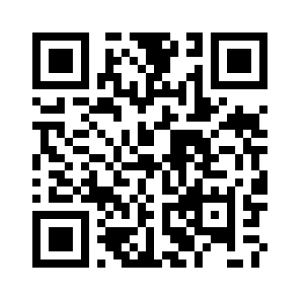 #(WP1/9), 23 June (13:00-14:30)Opening of the Working Party 1/9 meetingApproval of the agendaDocuments allocationFeedback on interim activities since the last SG9 meetingDocuments planned for Consent at this meetingWorking Party 1 (Question 2/9): J.twoway-dcas-part2 (candidate J.1032), and J.twoway-dcas-part3 (candidate J.1033)Report from Q2/9 interim e-meetingsOutgoing Liaison StatementsUpdate of the WP1/9 Work ProgrammeAOB for closing Working Parties PlenaryClosing#(WP2/9), 23 June (13:00-14:30)Opening of the Working Party 2/9 meetingApproval of the agendaDocuments allocationFeedback on interim activities since the last SG9 meetingDocuments planned for Consent at this meetingWorking Party 2 (Question 5/9): J.stvos-sec (candidate J.1204)Report from Q5/9 interim e-meetingsOutgoing Liaison StatementsUpdate of the WP2/9 Work ProgrammeAOB for closing Working Parties PlenaryClosing